Persönliche Daten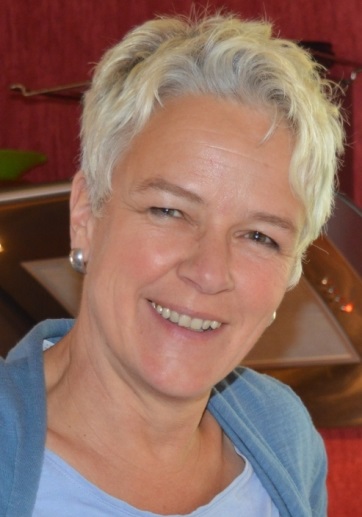 Name	Liz HelmeckeAnschrift	Theodor-Heuss-Str. 1
67071 RuchheimTelefon 	0172 / 4154777E-Mail	mail@lizhelmecke.deWebsite	www.lizhelmecke.deLebenslaufBesondere StärkenAnalytischer Verstand: Erfassen, Ordnen und Strukturieren komplexer Sachverhalte.Kommunikationsvermögen: Anforderungen verstehen, Informationen auf Gesprächspartner zuschneiden, komplexe Technologien anschaulich formulieren und verständlich machen.Unkomplizierter und umgänglicher Teamworker.Engagiert, motiviert, kundenorientiert und verantwortungsbewusst.Technical SkillsSprachenHobbysFitness: Ballett, Yoga,  ReitenSonstiges: Go-Spiel, englische Originalliteratur lesenEhrenamtliche TätigkeitGesamtschule Oggersheim:	Schulelternbeirat und Visionsgruppe	Leitung der Upcycling-AG Berufserfahrung und Projekte2014-20152012-20132009-20112007/20082006/2007 2004/2005 20032001-20021998-2000AktuellIch teile meine Arbeitszeit zwischen mehreren Projekten/Kunden. Die Tätigkeiten sind Softwareentwicklung sowie Anforderungs- und Projektmanagement. Schwerpunktmäßig handelt es sich um Reporting- und Datenbankprojekte. Sept 2014
bis heuteUnterstützung des Entwicklerteams bei Thor Chemie, Speyer: C# Programmierung, MS Access/VBAJuni 2009
bis heuteReporting- und Datenbank-Projekte für Softwarekontor, Ludwigshafen: 
Oracle-PL/SQL Programmierung, Access- und Excel VBA-Programmierung, 
Projektmanagement, Anforderungsmanagement, Kommunikation.Sept. 2007 
bis heuteWieder als Freiberufler bei verschiedenen Kunden im Einsatz: 
Business Intelligence und Reporting Projekte mit Business Objects Enterprise, MS Office, Crystal Reports, SQL-Server, Oracle, Access, Excel.März 2006 – Sept. 2007Angestellt als Projektmanagerin bei careon GmbH in Tübingen: Anforderungsmanagement, Schnittstelle zw. Kunde und Entwicklern, Support.ab 2004-2006Angestellt als Softwareentwicklerin bei subnet7 GmbH in Ostfildern/Stuttgart. Schwerpunkte: VB.NET, ASP.NET, SQL-Server und Access 97/2003.2000-2001Geburt meiner Tochter, reduzierte berufliche Tätigkeit.1997-2002Projektmitarbeit und Projektleitung in bundesweiten Datawarehouse-Projekten mit Astech Solutions GmbH, Stuttgart: Anforderungsmanagement, Bau von Prototypen, Unterstützen des Entwicklerteams, Dokumentation.1994-heuteDatenbankentwicklung mit Access, SQL-Server, VB.NET, ASP.NET, C#. 1993-2010Konzeption und Durchführung von Programmierer- und Office-Schulungen (SQL-Server, Crystal Reports, C#- und VB.NET-Programmierung, MS-Access Anwendung und Programmierung, MS-Office).1991Psychologie- Diplom in Mannheim, Schwerpunkt Sprachpsychologie und Methoden. Nebenher Arbeit am sprachwissenschaftl. Lehrstuhl: Statistik mit SPSS und Systat.Erfahrung in JahrenKenntnis ZertifizierungenDatenbankenOracle 10g SQL und PL/SQL5gutOracle DB SQL Certified Expert (2010)Microsoft SQL Server 8okMicrosoft Certified Technology Specialist SQL Server Development (2010)Sybase Advantage Database Server5gutMicrosoft Access 97/2003/2010/201320sehr gutProgrammierungMicrosoft VB .NET / C#10gutSQL, Stored Procedures, Functions…10sehr gutVisual Basic / VBA15sehr gutBI / Reporting-ToolsBusiness Objects  (Crystal Info / Crystal Enterprise)5Partner Certification (1998) Reports 9Crystal Reports 8 Certified Trainer (2000)MicroStrategy, Informatica3Partner Certification (1997)StandardsoftwareMicrosoft Word, Excel, usw.14gutEnglisch schriftlich und mündlich20gutLondon Chamber of Commerce (1997): English for Business 2nd Level: Pass with DistinctionFranzösisch7war mal gutProjektBeschreibungTechnisches UmfeldMitarbeit in globalem ProjektImplementierung von Logik auf Datenbank-Seite, Zusammenarbeit mit dem Frontend-Entwickler-Team. Kunde: Softwarekontor Ludwigshafen / BASFOracle (SQL und PL/SQL), TFSEtikettendruck ProgrammTageweise Mitarbeit im Entwickler-Team. Support und Weiterentwicklung einer bestehenden Individual-Software zum Verwalten von Gefahrstoff-EtikettenKunde: Thor-Chemie SpeyerC#,  Combit List&Label,Sybase Advantage Database Server, Tortoise SVNWarnsystem für UmweltzentraleNeuimplementierung der Alarmschwellen-Auswertung für gefährliche Stoffe im Abwasser.Kunde: BASF Business Services LudwigshafenC#, Sybase Advantage Database, List&Label, Tortoise SVNKleinprojekteNeuentwicklung und Weiterentwicklung verschiedener Access-Anwendungen.Kunde: Softwarekontor LudwigshafenAccess 2013ProjektBeschreibungTechnisches UmfeldMigration auf SAPTechnische Umsetzung der Migration einer Anwendung von Oracle/MS-Access nach SAP: Programmierung der Daten-Extraktion in Oracle. Kunde: BASF IT Services Ludwigshafen.Oracle (SQL und PL/SQL)Upgrade von Office-AnwendungenUpgrade verschiedener Access- und Excel-Anwendungen auf Office 2010-Format, Anpassen VBA-Code, Erstellen von Ribbons (Menü).
Kunden: Softwarekontor Ludwigshafen, Thor Chemie Speyer.VBA mit Access 2010 und Excel 2010ProjektBeschreibungTechnisches UmfeldReportingUmsetzen von Reporting-Anforderungen.Kunden: BASF IT Services Ludwigshafen, Softwarekontor Ludwigshafen.Oracle (SQL und Stored Procedures), Access VBA, Excel (v.a. Pivot)Programmierung mit C#Upgrade einer Access-Anwendung zu einer Windows-Forms-Anwendung.Kunde: Thor Chemie Speyer.C# (Visual Studio 2008), Advantage Database Server, List&LabelProjektBeschreibungTechnisches UmfeldSupport für Business IntelligenceBetreuung und Weiterentwicklung im Business Intelligence Projekt: Datenextraktion und –aufbereitung, Reporting.Kunde: Automotive Zulieferer in Fellbach.Business Objects Enterprise, Crystal Reports,
SQL-Server 2000 / 2005, Programmierung mit ASP.NETUpgrade einer Access-Anwendung zu einer Web-basierten Anwendung mit ASP.NET (VB.NET) und SQL-Server. Architektur-Konzeption und Umsetzung. Kunde: Subnet7 GmbH Stuttgart, dmc GmbH Filderstadt.SQL-Server 2005, 
ASP.NET, VB.NET
Crystal ReportsProjektBeschreibungTechnisches UmfeldProjekt- und KundenmanagementCRM-Software für Krankenversicherungen: Key-Account- und Change-Request-Management, First- und Second-Level Support, Teamleitung, Schulung neuer Mitarbeiter, Betreuung von Praktikanten.Arbeitgeber: CareOn GmbH TübingenSQL-Server, 
ASP.NET, C#, Fernwartungstools, 
Virtual PCProjektBeschreibungTechnisches UmfeldSoftwareentwicklung VB.NET Windows-AnwendungMitarbeit bei Neuentwicklung: Pflichtenheft, Konzeption, Durchführung von Teilprojekten im Team: Programmierung von Erweiterungen innerhalb einer bestehenden Software für Sportverbände.Architektur, Programmierung und Testing einer Individualsoftware für Adressbroker in Filderstadt.Kundenpflege, Angebote und Durchführung von Software-Erweiterungen.Arbeitgeber: subnet7 GmbH OstfildernVB.NETSQL-Server 2000 ReportsInfragistics NetadvantageMS-Access 97 / 2003ProjektBeschreibungTechnisches UmfeldEntwicklung eines Web Service Programmierung einer verteilten Anwendung: - Web Service, der Daten per Textfile empfängt, prüft, in eine Datenbank schreibt, und an den Web Service des Endkunden per XML weitergibt. - Windows-Frontend für ZugriffsverwaltungKunde: subnet7 GmbH OstfildernProgrammiersprache: Visual Basic.NET (ASP.NET)Datenbanken: 
Access 97/Access2000, SQL-Server 2000ProjektBeschreibungTechnisches UmfeldSoftwareEntwicklungKonzeption und Programmierung einer Anwendung zur Projekt-Dokumentation im Bereich Technische Hilfsmittel.Konzeption und Programmierung einer Datenbank für Rezepturen und regulatorische Anforderungen für Chemikalien.Kunde: Thor Chemie SpeyerAccess 97ProjektBeschreibungTechnisches UmfeldMitarbeit in Data Warehouse ProjektenFühren des Data Warehouse-Entwicklungsteams, Schulung neuer Mitarbeiter. Kunden-Management, Anforderungsanalyse, Milestone-Präsentationen.Erstellen von Prototypen in Crystal Reports und MicroStrategy. Modellierung der BI-Datenbank. Troubleshooting und Optimieren des produktiven Reporting.Kunde: ASTECH Solutions GmbH Stuttgart, OVB Finanzberatung in Köln, Bonita in WeselCrystal Reports 
Seagate Info 7AS/400SQL-Server 7.0Informatica Power MartERWinMicroStrategy DSS